План мероприятий по проведению «Дня правовой помощи 20 ноября 2015 года»Приложение на 3л.Российская ФедерацияМКУ «Управление образования администрации Урупского муниципального района КЧР»Карачаево-Черкеская Республика, Урупский район, ст.Преградная.ул.Советская,д.60Тел.6-14-07 эл.адрес ooaumr@list.ru№ 631  от  «10» ноября2015Министерство образования и науки КЧРД.М.Гербековой№ п/пНаименование мероприятияОтветственные за проведение данного мероприятия. Место и дата проведения.Вид оказываемой правовой помощи.1.Прием граждан по следующим вопросам:«Семейные формы устройства детей.«Жилищное законодательство».«Беседа с семьями  «Группы риска» с целью недопущения соц. сиротства.Письменные обращения опекунов, (попечителей), приемных родителей  с предложениями по вопросам защиты прав детей, воспитывающихся в  их семьях.МКУ «Управление образования АУМР КЧР»,специалист по вопрсам опеки и попечительства, 10 каб. Тел.6-21-47Дата проведения.20.11.2015Прием граждан желающих принять ребенка в семью, оставшегося без попечения родителей.Изготовление мини-буклета для обратившихся граждан.Консультация.Прием письменных обращений от опекунов, попечителей, приемных родителей  к органам законодательной власти.2.Консультация юриста.Юрисконсульт администрации Урупского муниципального района.Консультативная помощь.3.Проведение уроков-презентаций для учащихся  нач. классов на тему:  «Права и обязанности детей».Кл.руководители нач.классов.20.11.2015Презентация.4.Проведение лекций-бесед инспекторами ОДН,соц.педпгогами.  «Подросток и закон»  Инспектора ОДН, соц.педагоги,кл.руководители,уполномоченные по правам ребенка МКОУ СОШ Урупского района.Консультация.5.Прием заявлений граждан, находящихся в соц. опасном положении, имеющих несовершеннолетних детей.Муниципальные координационные советы (специалисты муниципальных образований, работающие с данной категорией семей)Прием заявлений. Консультативная помощь.6.Консультация специалиста Управления труда и соц. развития администрации Урупского муниципального района по вопросам предоставления путевок в оздоровительные санатории для категории детей, оставшихся без поспечения родителей и детей, находящихся в трудной жизненной ситуации.Специалист УТ и СРКонсультативная помощь. Изготовление  информационных памяток7.Консультация ответственого секретаря КДН и ЗП администрации Урупского муниципального района по вопросам определения детей из социально опасных семей в РГУ РЦ «Надежда» г. Черкесска, с целью недопущения соц. сиротства и оказания психологической помощи детем, нуждающимся в реабилитации.Ответственный секретарь КДН и ЗП.Устная консультативная помощь. Ознокомление со списком документов, необходимых для определения ребенка в РГУ «РЦ «Надежда» г.Черкесска.8.Размещение на официальном сайте администрации Урупского муниципального района информации о проведенных мероприятиях.МКУ»Управление образования АУМР КЧР»,специалист по вопрсам опеки и попечительства, 10 каб. Тел.6-21-47Дата проведения.20.11.201522.11.2015Начальник МКУ«Управление образования администрацииУрупского муниципального района КЧР»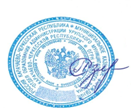  Т.И. Озерная    ПРИЕМНАЯ СЕМЬЯПриемная семья - форма устройства детей-сирот и детей, оставшихся без попечения родителей, на основании договора о передаче ребенка (детей) на воспитание в семью между органом опеки и попечительства и приемными родителями (супругами или отдельными гражданами, желающими взять детей на воспитание в семью) (Семейный кодекс РФ, Раздел IV, глава 11, статья 54, Раздел VI, глава 21, статьи со 152 по 153) Граждане (супруги или отдельные граждане), желающие взять на воспитание ребенка (детей), оставшегося без попечения родителей, именуются приемными родителями; ребенок (дети), передаваемый на воспитание в приемную семью. именуется приемным ребенком, а такая семья приемной.Какие дети могут быть переданы на воспитание в приемную семьюНа воспитание в приемную семью передается ребенок (дети), оставшиеся без попечения родителей: дети-сироты; дети, родители которых неизвестны; дети, родители, которых лишены родительских прав, ограничены в родительских правах, признаны в судебном порядке недееспособными, безвестно отсутствующими, осуждены; дети, родители которых по состоянию здоровья не могут лично осуществлять их воспитание и содержание; дети, оставшиеся без попечения родителей, находящиеся в воспитательных, лечебно-профилактических учреждениях, учреждениях социальной защиты населения или других аналогичных учреждениях. Требования, предъявляемые к приемным родителямПриемными родителями (родителем) могут быть совершеннолетние лица обоего пола, за исключением: лиц, признанных судом недееспособными или ограниченно дееспособными; ФОРМЫ СЕМЕЙНОГО УСТРОЙСТВА«Каждый ребенок имеет правожить и воспитываться в семье»Приемная семья – образуется на основании договора о передаче ребенка (детей) на воспитание в семью. Договор заключается между органом опеки и попечительства и приемными родителями, или отдельными гражданами. Это промежуточная форма между семейным и общественным воспитанием ребенка. С одной стороны, несовершеннолетний попадает в семью приемных родителей в качестве ее равноправного члена, но, с другой стороны, сама приемная семья приобретает статус государственного учреждения в отношении материального обеспечения. Срок помещения ребенка в такую семью определяется договором. В приемных семьях может воспитываться от 1 до 8 детей. Приемному родителю платится зарплата и засчитывается трудовой стаж. Усыновление (удочерение)  – это установление между усыновителями (его родственниками) и усыновленным ребенком правоотношений, аналогичных существующим между кровными родителями и детьми. Является приоритетной формой устройства. Для родителей это - высшая степень ответственности за судьбу ребенка и его полноценное развитие. Опека и попечительство – опека устанавливается над детьми, не достигшими 14 лет,  попечительство над детьми от 14 до 18 лет. Опекун имеет практически все права родителя в вопросах воспитания, обучения, содержания ребенка и ответственности за него. Органы опеки обязаны осуществлять регулярный контроль за условиями содержания, воспитания и образования ребенка. Опека может быть назначена на определенный срок или без срока. Часто опека используется как промежуточная форма, ведущая к усыновлению. лиц, лишенных по суду родительских прав или ограниченных судом в родительских правах; отстраненных от обязанностей опекуна (попечителя) за ненадлежащее выполнение возложенных на него законом обязанностей; бывших усыновителей, если усыновление отменено по их вине; лиц, имеющих заболевания, при наличии которых нельзя взять ребенка (детей) в приемную семью. Права и обязанности приемных родителейОпекун (попечитель) , приемные родители ребенка имеет право и обязаны: воспитывать ребенка, находящегося под опекой (попечительством); заботиться о его здоровье, физическом, психическом, духовном и нравственном развитии; вправе самостоятельно определять способы воспитания ребенка, с учетом мнения ребенка и рекомендаций органа опеки и попечительства, а также при соблюдении требований, предусмотренных Семейным Кодексом. Они являются законными представителями приемного ребенка  защищают его права и интересы , в том числе в суде, без специальных полномочий. Их права не могут осуществляться в противоречии с интересами ребенка (детей).  Приемные родители вправе помещать детей в образовательные учреждения на общих основаниях.Число детей, помещаемых в приемную семьюОбщее число детей в приемной семье, включая родных и усыновленных, не должно превышать, как правило, 8 человек. Формирование приемной семьи.Приемная семья образуется на основании договора о передаче ребенка (детей) на воспитание в семью. Договор о передаче ребенка (детей) заключается между органом опеки и попечительства и приемными родителями по форме.Как нас найти, если вы решилисделать первый шаг:369 260, КЧР, Урупский район, ст.Преградная ул. Советская, д. № 60Тел./факс 8 (87876) 6-21-47Ведущий специалист Мы работаем:Понедельник, вторник, среда, четверг,пятницас 9.00 до 17.15Обед с 13.00 до 14.00Правовые последствия между приемными родителями и детьми.Устройство детей в приемную семью не влечет за собой возникновения между приемными родителями и приемными детьми алиментных и наследственных правоотношений, вытекающих из законодательства Российской Федерации. Порядок организации приемной семьиЛица, желающие взять ребенка (детей) на воспитание в приемную семью, подают в орган опеки и попечительства по месту своего жительства заявление с просьбой дать заключение о возможности бытьприемными родителями. Для подготовки заключения о возможности быть приемными родителями орган опеки и попечительства составляет акт по результатам обследования условий жизни лиц (лица), желающих взять ребенка (детей) на воспитание в приемную семью (под опеку или попечительство). На основании заявления и акта обследования условий жизни лиц (лица), желающих взять ребенка (детей) на воспитание в приемную семью (под опеку или попечительство), орган опеки и попечительства в течение 20 дней со дня подачи заявления со всеми необходимыми документами готовит заключение о возможности стать приемными родителями. Учет личных качеств лиц, желающих стать приемными родителямиБезусловно, при подготовке заключения орган опеки и попечительства принимает во внимание личные качества людей, желающих взять на воспитание ребенка в семью их способность к выполнению обязанностей по воспитанию детей, взаимоотношения с другими членами семьи, проживающих совместно с ними. Помещение в приемную семью ребенка с ослабленным здоровьемВ случаях если лицо (лица) изъявляет желание взять на воспитание ребенка с ослабленным здоровьем, больного ребенка, ребенка с отклонениями в развитии, ребенка- инвалида, то необходимо, чтобы у приемных родителей (опекуна или попечителя) было наличие необходимых условий для этого. Согласие ребенка на передачу в приемную семьюПри передаче ребенка в приемную семью орган опеки и попечительства руководствуется интересами ребенка. Передача ребенка в приемную семью, достигшего возраста 10 лет осуществляется только с его согласия. В ПОМОЩЬ ПРИЕМНЫМ РОДИТЕЛЯМ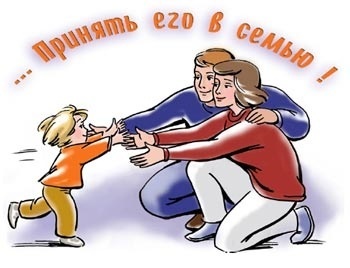 